Τα ζώα κάνουν διαγωνισμό τραγουδιού. Κριτική επιτροπή είναι ο Μάγος και η Νεραιδα. Πρώτος παίρνει το μικρόφωνο ο γαιδαρος και βγάζει μια δυνατή γαιδουροφωναρα. Τα άλλα ζώα τον κοροιδευουν και του φωνάζουν «κάτω, κάτω». Στη συνέχεια παίρνει τη θέση πάνω στη σκηνή. Μπροστά στο μικρόφωνο, η μαιμου και τραγουδά. Τα ζώα τη χειροκροτούν δυνατά και η κριτική επιτροπή της δίνει το βραβείο, που είναι ένα χρυσό ρολοι και ένα κομπολοι από κεχριμπάρι.                                                                                                                (Γεια σας 3, ΚΕΔΑ)Τόνισε τις υπογραμμισμένες λέξεις και βάλε διαλυτικά όπου χρειάζεται.Βρες τις λέξεις του κειμένου που ταιριάζουν σε κάθε εικόνα.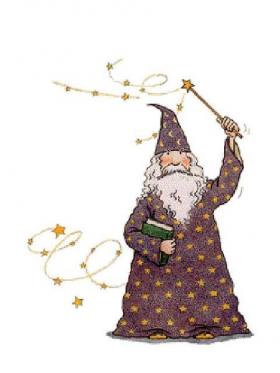 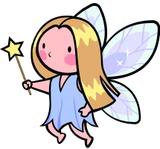 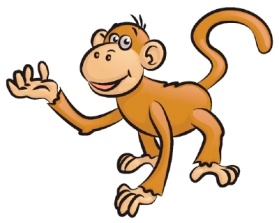 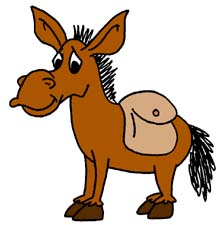 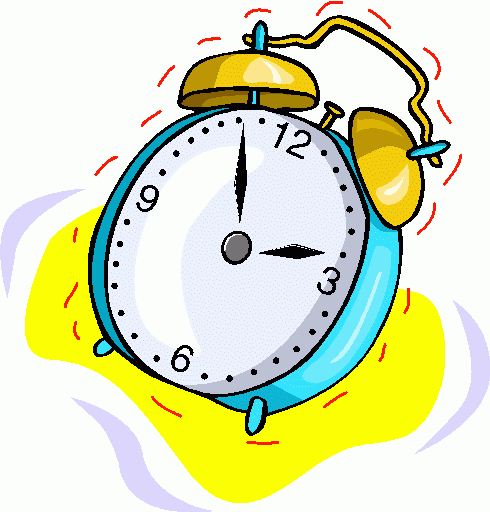 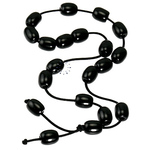 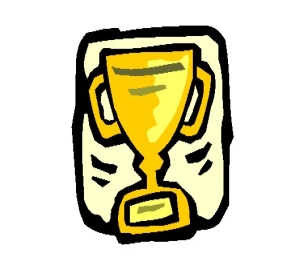 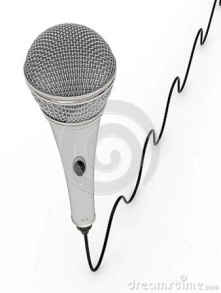 